Васильева  Лариса Федоровна  ГБПОУ г.Москвы «Театральный художественно- технический колледж» города Москвы. Преподаватель компьютерной графики.Adobe Photoshop:  Компьютерный практикум для учащихся по теме "Инструменты выделения. Художественная доводка и обработка фотографий".Тема: Компьютерный практикум для учащихся по теме "Инструменты выделения. Художественная доводка и обработка фотографий".Краткое содержание.Согласно рабочей программы  по предмету компьютерная графика, изучаемой теме отводится 2 учебных занятия. 	Большинство практических заданий, выполняемых учащимися на уроках нашего профессионального колледжа имеют связь с общеобразовательными предметами или дисциплинами спецкурса, что позволяет расширить культурный и профессиональный кругозор студентов, а также подвигнуть их к творческому подходу выполнения заданий, тем более что современные компьютерные технологии позволяют творческому уму реализовать себя всецело. Цель урока: показать применение полученных знаний при выполнении практической работы. Задачи: Обучающие: освоить работу с готовым изображением, используя  при этом полученные знания на предыдущих  уроках.Воспитывающие: развитие внимательности, аккуратности, самостоятельности, умение работать индивидуально по заданной теме.Развивающие: способствовать развитию умений творческого подхода к решению практических задач.  Оснащение занятия:мультимедийный проектор;персональный компьютер;программа Adobe Photoshop; задание в электронном виде пошагово;папка текстуры;папка PHOTOS. Учащиеся должны знать основные понятия: инструменты выделения областей объекта;размер изображения и размер холста, поворот холста;форматы файлов изображений (*.psd; *.pdd; *.gif *.jpg);слой - включить/выключить, активный, копирование, редактирование; перемещение, имя;режим быстрой/обычной маски;режимы работы с изображением (серый, RGB, CMYK. );преобразование изображения.Учащиеся должны уметь: открыть необходимые файлы;выделить фрагмент изображения различными способами;создать новый слой;отредактировать изображение в слое;сохранить полученное изображение в различных форматах (*.psd; *.pdd; *.gif *.jpg)Наглядные пособия: показ работ учащихся предыдущего года обучения.Ход урока.Организационный момент: проверка наличия отсутствующих на уроке, объявление темы урока.Тип урока:  урок обобщения и систематизации знаний, умений и навыков. Формы организации работы на уроке: индивидуальная работа по выбранной теме.Методическое оснащение: в рабочем каталоге компьютера папка с подготовленным набором необходимых цифровых фотографий, текстур.Предлагаемая модель задачи: Выбрать для композитного ( фотомонтажа) изображение,  фон, текстуры.Создать композитное изображение, используя ранее изученные инструменты и приемы работы в Adobe Photoshop 6.0.	Повторение: Перечислить инструменты выделения?Как открыть палитру слоев?Как добавить новый слой?Как перенести выделенный объект на нужный слой?Для чего применяется инверсия выделенной областиНовое:Сегодня мы будем: применять коррекцию для  улучшения  цифровых фотографий; фильтры для размытия фона, повышения резкости и имитации спец. эффектов за объектом находящимся на переднем плане;при помощи кривых увеличивать яркость изображения.Организационный момент:Отметить отсутствующих(3 мин.) Объявить тему урока  (2 мин.)Тема урока:  Компьютерный практикум для учащихся по теме "Инструменты выделения. Художественная доводка и обработка фотографий".3. Объявить цели урока (15 мин).         На этом занятии нам необходимо будет познакомиться с основными приемами художественной обработки и доводки фотографии. Используя при этом полученные знания на предыдущих уроках.                                                                                                                                                                                                                                                                                                                                                                                                                                                                                            а именно при работе над этим уроком мы будем использовать инструменты выделения (прямоугольное выделение, выделение овалом, лассо, многоугольное лассо, магнитное, волшебная палочка). Использовать горячие клавиши,  менять фон, работать с цветом, слоями фильтрами и текстурой.4. Работу построим следующим образом: сначала вместе разбираем задание (приложение №1 - электронная папка), затем переходим к выполнению практической  работы самостоятельно, и подводим итоги( 100 мин).Приложение № 1Ход выполнения практической работы.В этом уроке мы будем учиться художественной доводке и обработке  обычных фотографий: менять фон, работать с цветом, фильтрами и текстурой.         1.Загрузить  фотографию из папки PHOTOS. 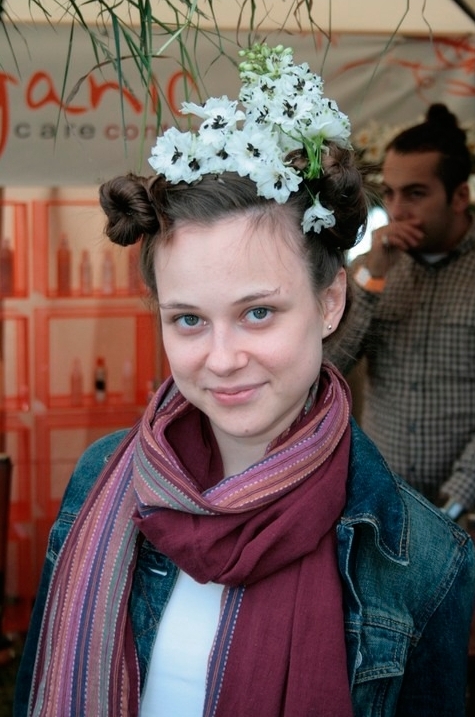 2.Выделить девушку любым удобным  инструментом и скопировать её силуэт на новый слой. Исходный слой удалить. Настройка выделения Refine Edge. 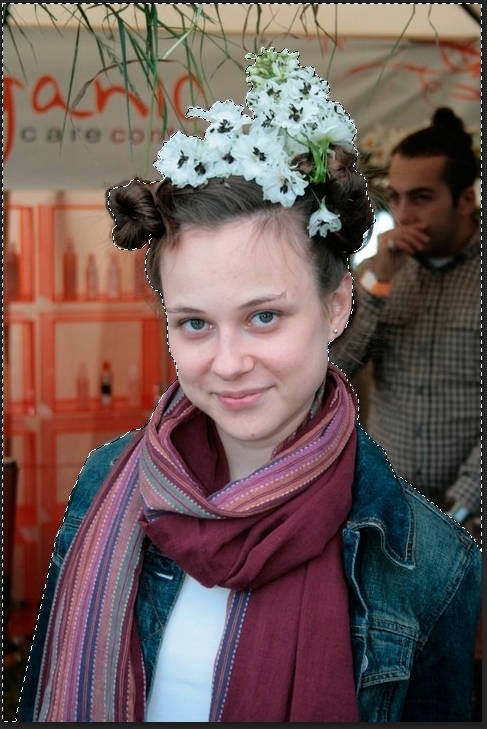 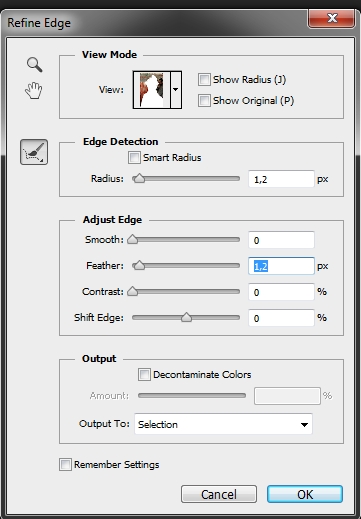 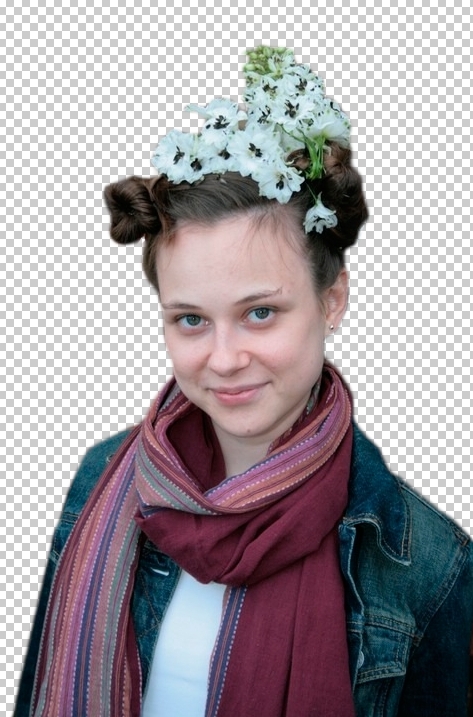 3. Выполнить команду Image  - Adjustments  - Curves  (Изображение - Коррекция – Кривые) и при помощи Кривых увеличьте яркость изображения: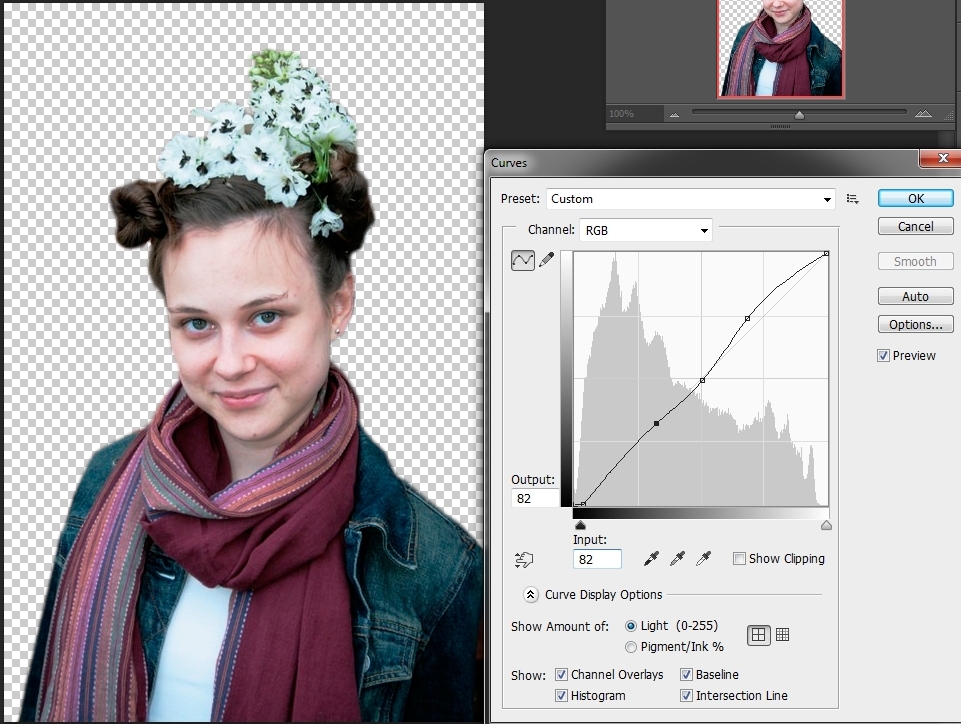 4. Выполнить команду Image -  Adjustments  -  Selective Color. (Изображение – Коррекция – Микширование каналов) и сделайте цвета более интенсивными.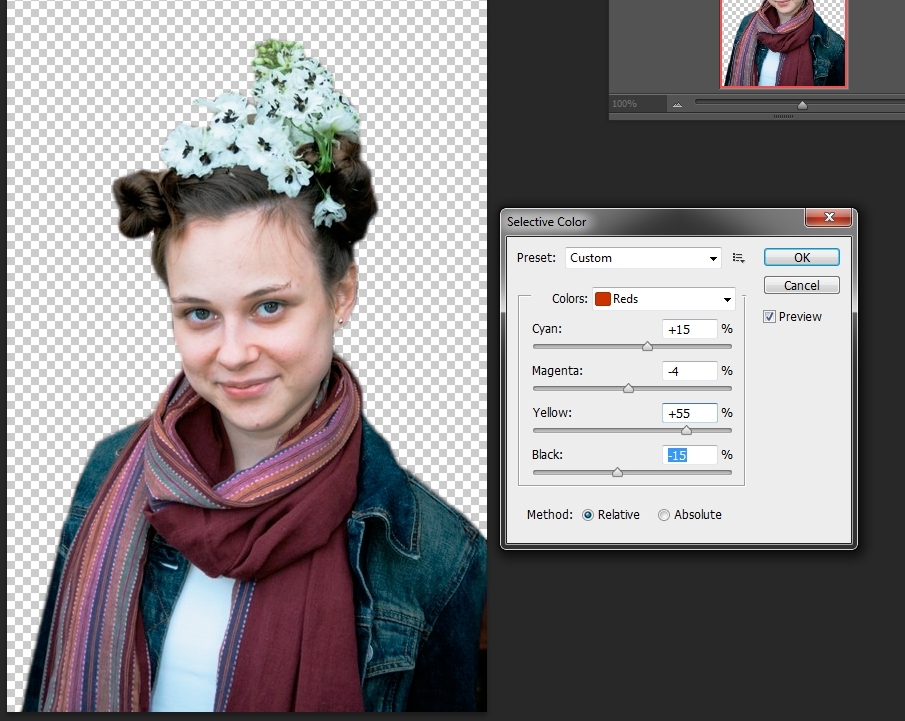 Создать копию этого слоя, и применить к нему фильтр размытия: Filter  -  Blur  -  Gaussian Blur. (Фильтр – Размытие – Размытие по гауссу).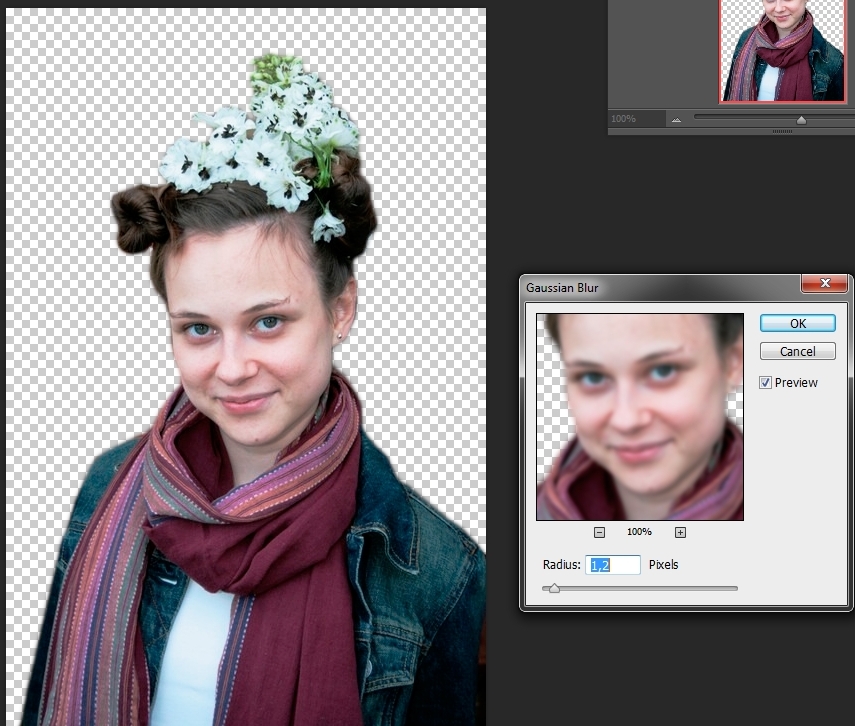 7. Изменить режим наложения на «Мягкий свет» (Soft Light)  и установить прозрачность(Opacity) слоя на 35%. Провести   объединение слоев, нажав клавиши (Сtrl+Е).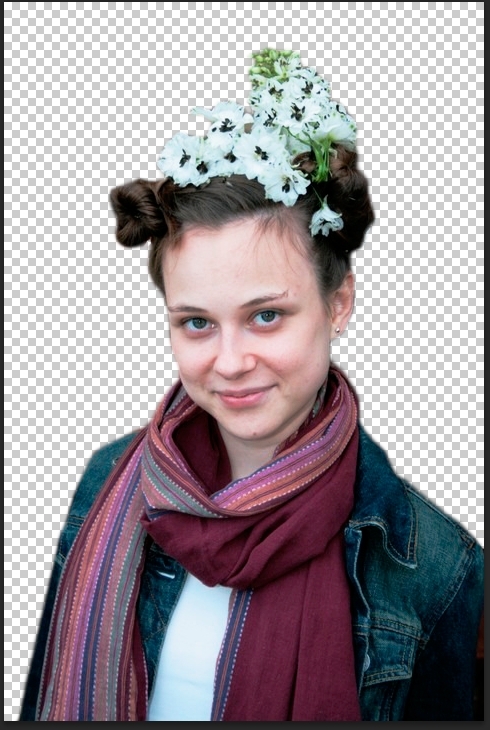 8. В новом окне выберем из папки с текстурами фон.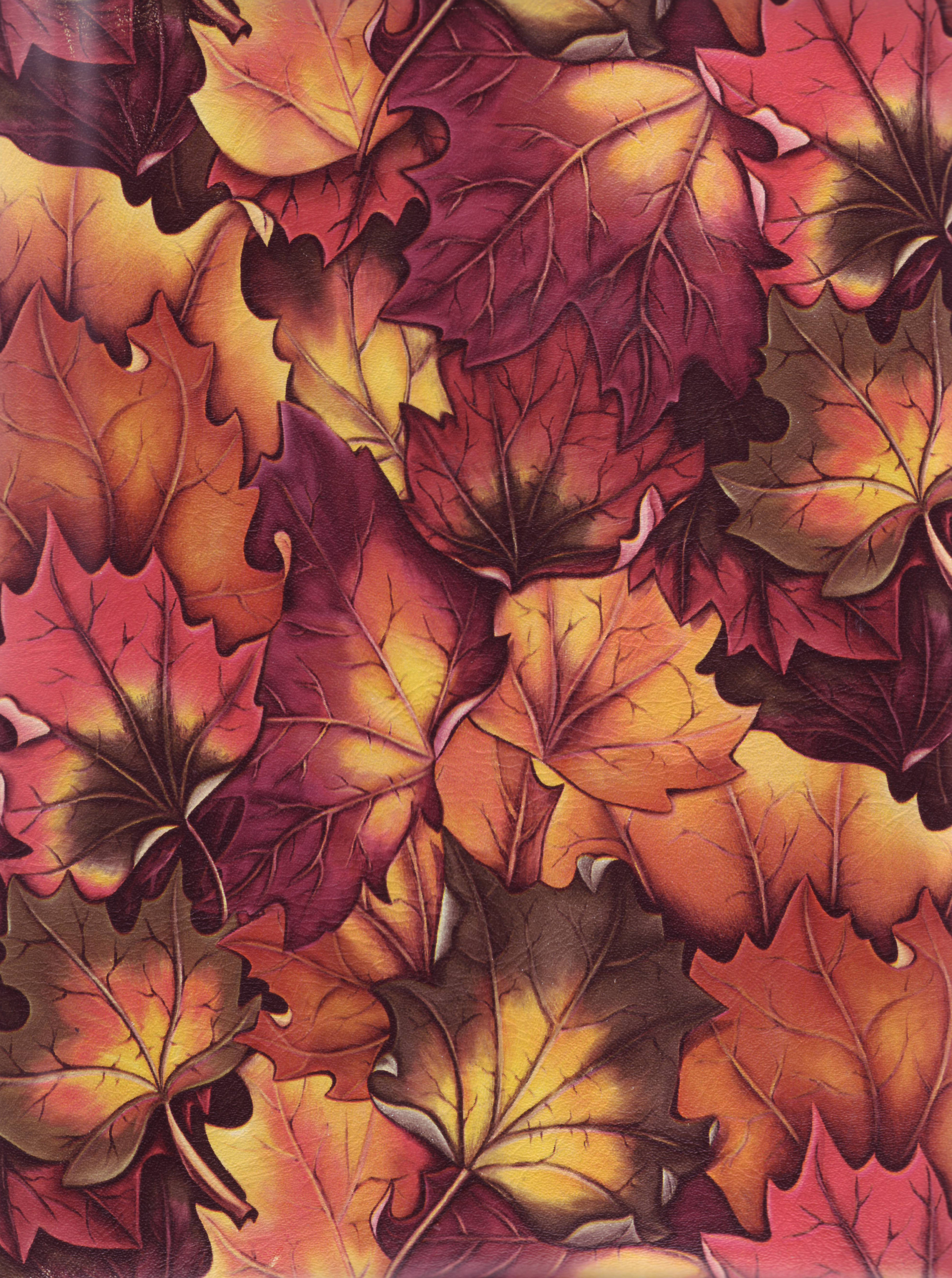 И  переместим фотографию девушки на новый фон.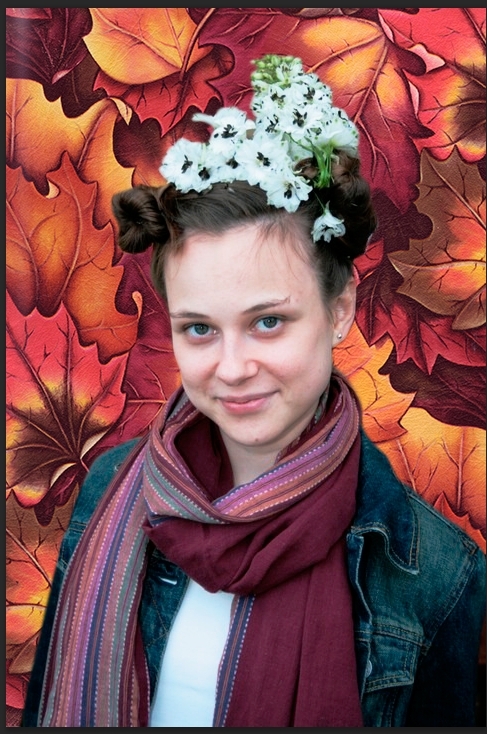 9. Для гармоничности изображения изменить цвет заднего плана. Выполнить команду Image  - Adjustments  - Curves  (Изображение - Коррекция – Кривые) и при помощи Кривых увеличьте яркость изображения: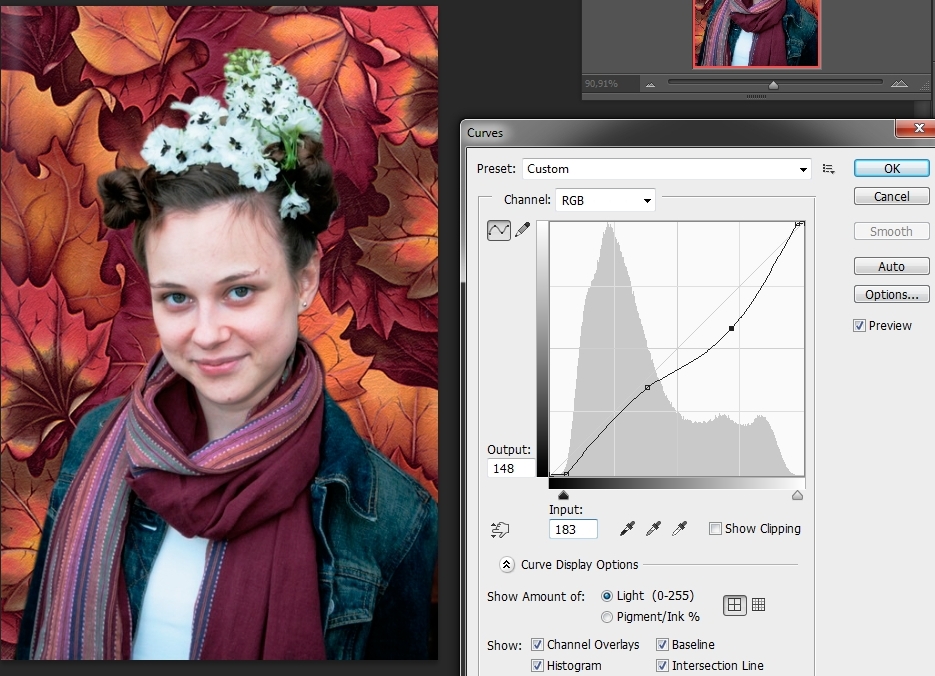 10. Выполнить команду Image -  Adjustments  -  Hue/Saturation. И изменить цвет фона.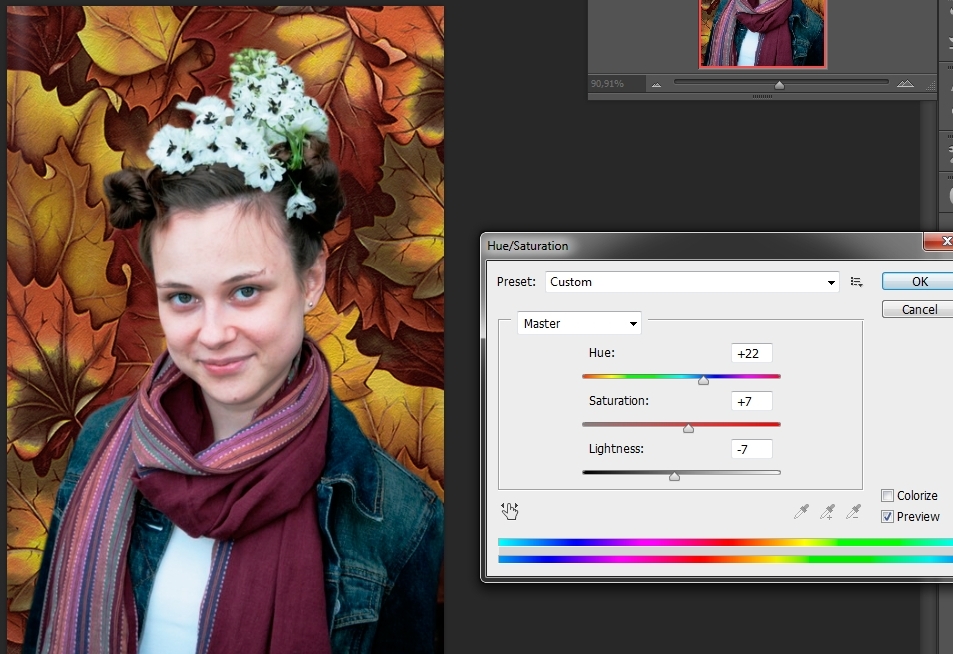 11. Применить последовательно два фильтра: Filter  -  Distort  -  Diffuse Glow (Фильтры – Искажение – Рассеянный свет), и Filter  -  Brush Strokes  -  Sprayer Strokes (Фильтр – Штрихи – Аэрограф.).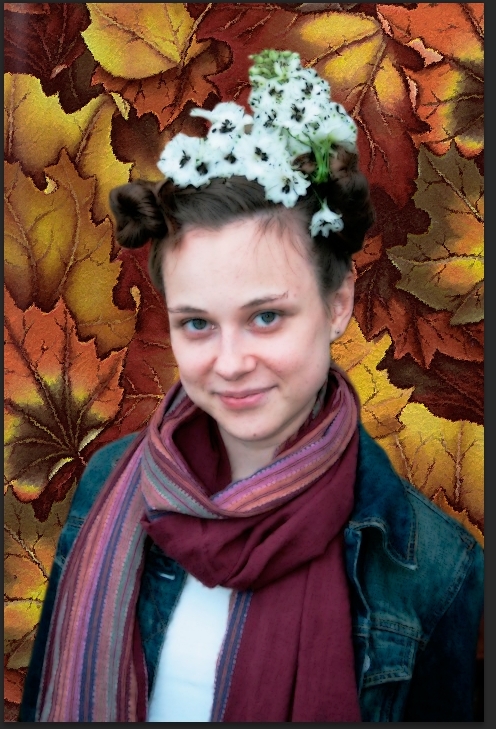 12. Создать копию слоя с фоном и поместить его над слоем с девушкой, сделать наложения слоя на «Мягкий свет» (Soft Light). Использовать ластик и провести по переднему слою. Результат  - владение художественной обработкой и художественной  доводкой фотографии.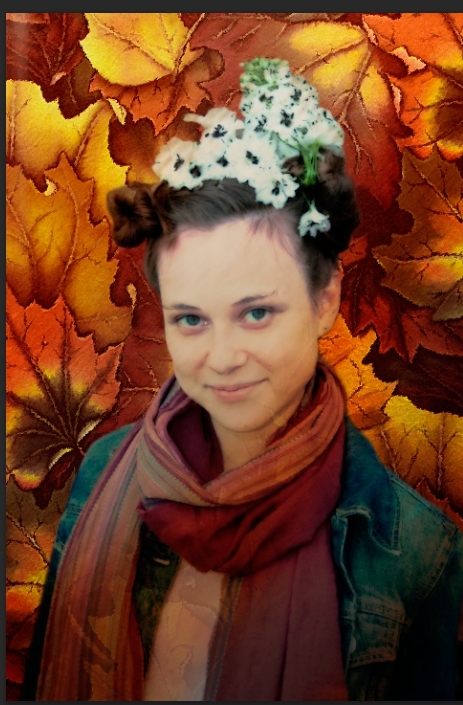 	Следующий урок  мы посвятим теме:   "Техника ретуширования. Чистка и восстановление деталей изображения с помощью инструмента «штамп»".С пожеланием, больше творческих  работ! Литература1. Попов В.Б. "Основы информационных и телекоммуникационных технологий. Введение в компьютерную графику" — М.: Финансы и статистика, 20072. «Аdobe Photoshop CS5» .Официальный учебный курс -М.:"Эксмо", 2011Дополнительные источники:Практикум по компьютерной графикеВидеоуроки  «Adobe Photoshop CS5»Материалы для практических работ«Аdobe Photoshop CS4»Залогова Л. А..Карташов Е.К.А.В. Гончарова М.Г. Хачирова.- М.: Лаборатория Базовых Знаний, 2009.http://adobe-audition.ru/video-tutorials/http://demiart. ru«Харьковский институт  информационных технологий» 2010.